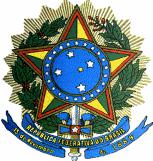 SERVIÇO PÚBLICO FEDERAL MINISTÉRIO DA EDUCAÇÃO UNIVERSIDADE FEDERAL RURAL DO SEMI-ÁRIDOELEIÇÃO PARA COLEGIADO DO PROGRAMA DE PÓS-GRADUAÇÃO EM CIÊNCIA ANIMAL EDITAL PROPPG No 32/2023ANEXO ICOLEGIADO DO PROGRAMA DE PÓS-GRADUAÇÃO EM CIÊNCIA ANIMALFICHA DE INSCRIÇÃOAfirmo estar ciente das regras e prazos estabelecidos pelo Edital UFERSA/PROPPG No 32/2023 que regulamenta o processo eleitoral do colegiado docente do Curso de Pós-Graduação em Ciência Animal.Mossoró-RN, ______/____________/____________________________________Assinatura do (a) candidato (a)Nome:Matrícula SIAPE:E-mail:Telefone: